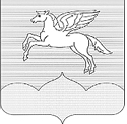 МУНИЦИПАЛЬНОЕ ОБРАЗОВАНИЕГОРОДСКОЕ ПОСЕЛЕНИЕ «ПУШКИНОГОРЬЕ»ПУШКИНОГОРСКОГО РАЙОНА ПСКОВСКОЙ ОБЛАСТИ181370, р.п. Пушкинские Горы, ул. Пушкинская, д.42,  Телефакс (8-1146) 2-30-21 ПРОТОКОЛ ПУБЛИЧНЫХ СЛУШАНИЙ № 2проведенных в здании Администрации городского поселения «Пушкиногорье», по адресу: ул. Пушкинская,42Пушкиногорского района Псковской областиПрисутствовало:  (семь) жителей муниципального образования городского поселения «Пушкиногорье»Публичные слушания открывает и ведет  Глава муниципального образования городского поселения «Пушкиногорье»  Т.В.ВасильеваСекретарь – консультант Администрации городского поселения «Пушкиногорье - И.В.Еремчук  ПОВЕСТКА ДНЯ:1. «Об исполнении бюджета муниципального образования «Пушкиногорье»  за 2022год»  Голосовали:за –7 (семь)	против - 0воздержалось – 0Повестка дня принимается.СЛУШАЛИ:Докладчик:  Глава городского поселения «Пушкиногорье» Т.В.Васильева. Зачитан проект Решения Собрания депутатов городского поселения «Пушкиногорье» «Об исполнении бюджета муниципального образования «Пушкиногорье»  за 2022год»  (приложение №1).Предложений и дополнений не поступило.Глава городского поселения «Пушкиногорье» Т.В.Васильева   предложила одобрить проект Решения Собрания депутатов городского поселения «Пушкиногорье» «Об исполнении бюджета муниципального образования «Пушкиногорье»  за 2022год»  Голосовали:за –7 (семь)против - 0воздержалось – 0РЕШИЛИ:    Одобрить  предложенный проект Решения Собрания депутатов городского поселения «Пушкиногорье» «Об исполнении бюджета муниципального образования «Пушкиногорье»  за 2022год»    Направить проект Решения Собрания депутатов городского поселения «Пушкиногорье» «Об исполнении бюджета муниципального образования «Пушкиногорье»  за 2022год»  на утверждение Собранию  депутатов  городского  поселения  «Пушкиногорье».Все вопросы повестки дня публичных слушаний рассмотрены, слушания объявляются закрытыми.Глава городского поселения «Пушкиногорье»                                                         Т.В.Васильева                                                      Секретарь                                                                                         И.В.ЕремчукПриложение № 1 к протоколу публичных слушанийот 15.03.2023г. № 2СОБРАНИЕ ДЕПУТАТОВ ГОРОДСКОГО ПОСЕЛЕНИЯ«ПУШКИНОГОРЬЕ»ПУШКИНОГОРСКОГО РАЙОНАПСКОВСКОЙ ОБЛАСТИР Е Ш Е Н И Е  (проект)___.__.2023 г. № __Принято на __  сессии Собрания депутатов городского поселения «Пушкиногорье» третьего созываОб исполнении бюджетаМуниципального образования «Пушкиногорье» за 2022 годСобрание депутатов городского поселения «Пушкиногорье»РЕШИЛО:Утвердить отчет об исполнении бюджета городского поселения «Пушкиногорье» за 2022 год по доходам в сумме 38047,9 тыс. рублей, по расходам в сумме 36254,9 тыс. рублей, с профицитом в сумме 1793,0 тыс. рублей, согласно приложений № 1 - 8.Настоящее Решение вступает в силу через 10 (десять) дней с момента его обнародования.Обнародовать настоящее Решение в установленном порядке. Глава муниципального образования городского поселения  «Пушкиногорье»                                                                      Т.В.Васильева15.03.2023 г.                                                                                             18 ч 00 мин.